Соедини точки и раскрась картинку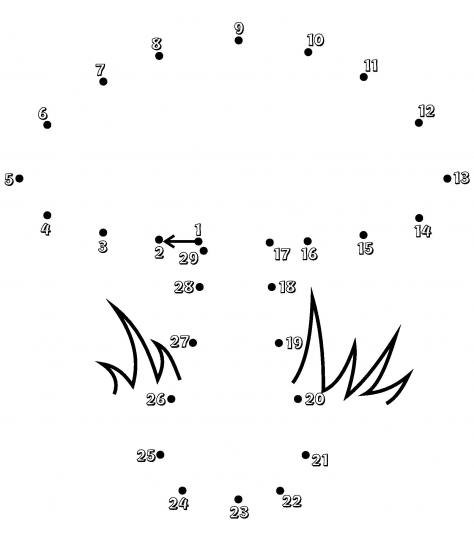 Найди 9 отличий и раскрась картинку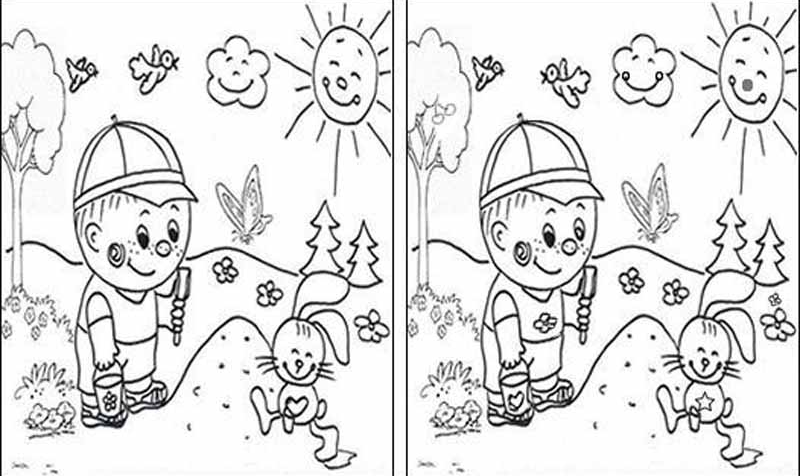 Отгадай хитрые загадкиМимо улья проходилКосолапый ...*****Кто грызёт на ветке шишку?Ну, конечно, это ...